مورخ ۱۴ سپتامبر ۱۹۱۱ در لندن خطاب به مدیر روزنامه رئیس فراماسون وتیاسوفی : درباره اساس تعالیم الهی که وحدت بشر استحضرت عبدالبهاءاصلی فارسی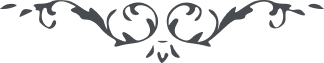 مورخ ۱۴ سپتامبر ۱۹۱۱ در لندن خطاب به مدیر روزنامه رئیس فراماسون  وتیاسوفی :
 درباره اساس تعالیم الهی که وحدت بشر است
(خطابات جلد اول، ص. ۱۸-۱۹) هُوالله
تحيّت محترمانه مرا بجمعيت تياسفی برسان و بگو شما فی الحقيقه خدمت بوحدت عالم انسانی نموده ايد، زيرا تعصّب جاهليه نداريد آرزوی وحدت بشر داريد، امروز هر کسی بوحدت بشر خدمت کند در درگاه احديت مقبول است، زيرا جميع انبيای الهی در وحدت عالم انسانی کوشيدند و خدمت بعالم انسانی کردند. زيرا اساس تعاليم الهی وحدت عالم انسانيست. حضرت موسی خدمت بوحدت انسانی نمود. حضرت مسيح وحدت عالم انسانی تأسيس کرد. حضرت محمد اعلان وحدت انسانی نمود. انجيل و تورات و قرآن اساس وحدت انسانی تأسيس نمودند. شريعت اللّه يکی است و دين اللّه يکی و آن الفت و محبت است. حضرت بهاء اللّه تجديد تعاليم انبيا فرمود و اساس دين اللّه را اعلان نمود ملل مختلفه را بهم الفت داد، اديان مختلفه را با هم جمع نمود. تعاليم بهاء اللّه چنان در عروق و اعصاب بشر نفوذ نمود که اتحاد بين قبائل و شعوب متغايره داد. و شما چون درمقصد جليل عضوی عامل هستيد در حق شما دعا ميکنم و از برای شما تأييدات الهيه ميطلبم. 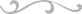 